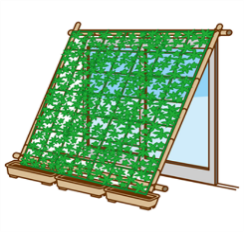 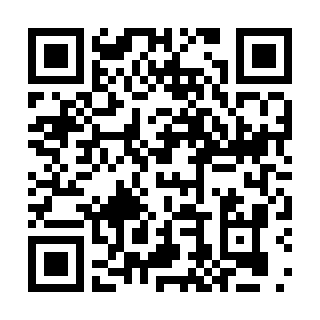 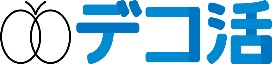 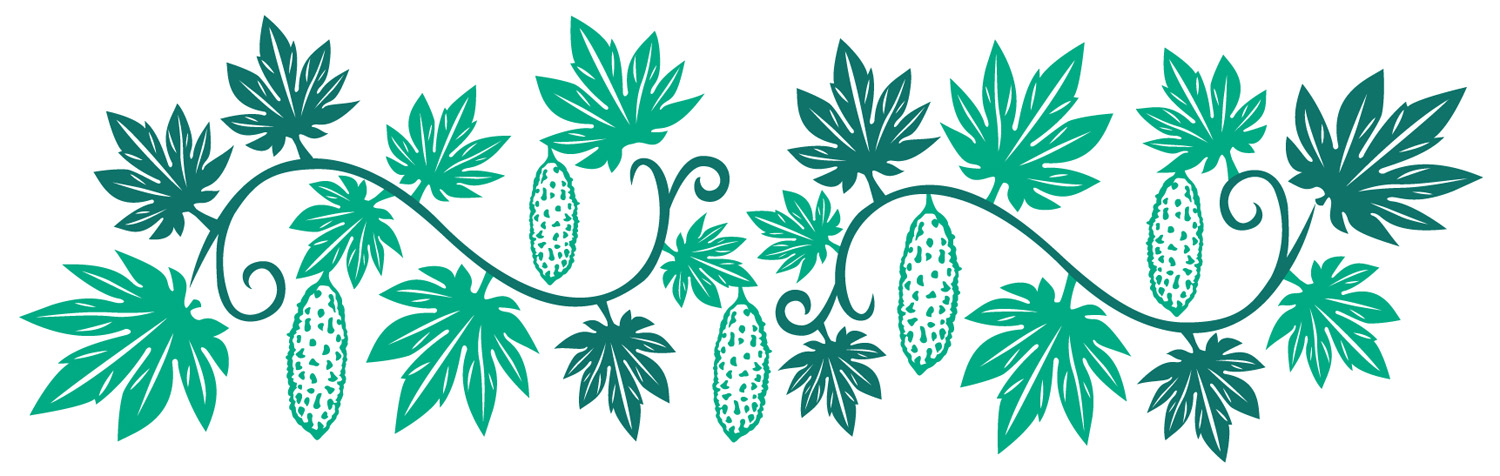 令和6年度みどりのカーテンコンテスト応募用紙必要事項を記入し、応募写真と一緒に環境政策課にメール、郵送または窓口に直接お持ちください。プリント写真で応募される場合は、Ｌ判サイズ以下で3枚以内とし、裏面に氏名等を記入の上、ご提出ください。※デコ活とは・・・脱炭素につながる新しい暮らしを創る環境省の国民運動の愛称　　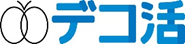 二酸化炭素を減らす脱炭素(Decarbonization)と、環境に良いエコ(Eco)を含む「デコ」と活動・生活を組み合わせた新しい言葉です。平塚市では、令和６年２月より、「デコ活」宣言を行っています。ふりがな応募部門(数字に○)応募部門(数字に○)1　個人（住宅）の部2　教育機関等（高等学校以下）の部3　団体（１、２以外）の部名前団体名応募部門(数字に○)応募部門(数字に○)1　個人（住宅）の部2　教育機関等（高等学校以下）の部3　団体（１、２以外）の部住所〒平塚市　　　〒平塚市　　　〒平塚市　　　〒平塚市　　　〒平塚市　　　〒平塚市　　　〒平塚市　　　電話番号※日中つながりやすい番号をご記入ください。※日中つながりやすい番号をご記入ください。※日中つながりやすい番号をご記入ください。メールアドレスメールアドレス応募のきっかけ(複数選択可)応募のきっかけ(複数選択可)広報ひらつか 市ウェブサイト　 チラシ　 みどりのカーテンづくり相談会その他（　　　　　　　　　　　　　　　　　　　　　　　　　　　　　　　　　　　　　　　　　　　　　　　　　　　）　　　　　　　　　　　　　　　　　　　　　　　　　　　　　　　　　　　　　　　　　　　　　　　　　　　　　　　　　　　　　　　　　　　　　　　　　　　　　　　　　　　　　　　　　　　　　　　　　　　　　　　　　　広報ひらつか 市ウェブサイト　 チラシ　 みどりのカーテンづくり相談会その他（　　　　　　　　　　　　　　　　　　　　　　　　　　　　　　　　　　　　　　　　　　　　　　　　　　　）　　　　　　　　　　　　　　　　　　　　　　　　　　　　　　　　　　　　　　　　　　　　　　　　　　　　　　　　　　　　　　　　　　　　　　　　　　　　　　　　　　　　　　　　　　　　　　　　　　　　　　　　　　広報ひらつか 市ウェブサイト　 チラシ　 みどりのカーテンづくり相談会その他（　　　　　　　　　　　　　　　　　　　　　　　　　　　　　　　　　　　　　　　　　　　　　　　　　　　）　　　　　　　　　　　　　　　　　　　　　　　　　　　　　　　　　　　　　　　　　　　　　　　　　　　　　　　　　　　　　　　　　　　　　　　　　　　　　　　　　　　　　　　　　　　　　　　　　　　　　　　　　　広報ひらつか 市ウェブサイト　 チラシ　 みどりのカーテンづくり相談会その他（　　　　　　　　　　　　　　　　　　　　　　　　　　　　　　　　　　　　　　　　　　　　　　　　　　　）　　　　　　　　　　　　　　　　　　　　　　　　　　　　　　　　　　　　　　　　　　　　　　　　　　　　　　　　　　　　　　　　　　　　　　　　　　　　　　　　　　　　　　　　　　　　　　　　　　　　　　　　　　広報ひらつか 市ウェブサイト　 チラシ　 みどりのカーテンづくり相談会その他（　　　　　　　　　　　　　　　　　　　　　　　　　　　　　　　　　　　　　　　　　　　　　　　　　　　）　　　　　　　　　　　　　　　　　　　　　　　　　　　　　　　　　　　　　　　　　　　　　　　　　　　　　　　　　　　　　　　　　　　　　　　　　　　　　　　　　　　　　　　　　　　　　　　　　　　　　　　　　　広報ひらつか 市ウェブサイト　 チラシ　 みどりのカーテンづくり相談会その他（　　　　　　　　　　　　　　　　　　　　　　　　　　　　　　　　　　　　　　　　　　　　　　　　　　　）　　　　　　　　　　　　　　　　　　　　　　　　　　　　　　　　　　　　　　　　　　　　　　　　　　　　　　　　　　　　　　　　　　　　　　　　　　　　　　　　　　　　　　　　　　　　　　　　　　　　　　　　　　↓　これより下が審査対象となります。　↓↓　これより下が審査対象となります。　↓↓　これより下が審査対象となります。　↓↓　これより下が審査対象となります。　↓↓　これより下が審査対象となります。　↓↓　これより下が審査対象となります。　↓↓　これより下が審査対象となります。　↓↓　これより下が審査対象となります。　↓使用した植物使用した植物使用した植物「みどりのカーテン」のPRポイントや感想などを自由に記入してください。「みどりのカーテン」のPRポイントや感想などを自由に記入してください。「みどりのカーテン」のPRポイントや感想などを自由に記入してください。例）●cmのゴーヤが採れた、家族で水やり当番を決めた、虫や病気に負けずに育てたなど●苦労した点や工夫した点●地域との交流が増えたなど例）●cmのゴーヤが採れた、家族で水やり当番を決めた、虫や病気に負けずに育てたなど●苦労した点や工夫した点●地域との交流が増えたなど例）●cmのゴーヤが採れた、家族で水やり当番を決めた、虫や病気に負けずに育てたなど●苦労した点や工夫した点●地域との交流が増えたなど例）●cmのゴーヤが採れた、家族で水やり当番を決めた、虫や病気に負けずに育てたなど●苦労した点や工夫した点●地域との交流が増えたなど例）●cmのゴーヤが採れた、家族で水やり当番を決めた、虫や病気に負けずに育てたなど●苦労した点や工夫した点●地域との交流が増えたなど